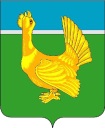 Администрация Верхнекетского районаПОСТАНОВЛЕНИЕО проведении работ по очистке крыш зданий и сооружений на территории муниципального образования Верхнекетский район Томской области от наледи и снегаВ целях предотвращения случаев неконтролируемого схода снега и наледи с крыш зданий, сооружений, жилых домов, а также обрушения крыш, руководствуясь ст. 210 Гражданского кодекса Российской Федерации , ПОСТАНОВЛЯЮ: Рекомендовать руководителям организаций всех форм собственности, расположенных на территории муниципального образования Верхнекетский район Томской области, ответственным за содержание многоквартирных жилых домов, а также собственникам и (или) пользователям зданий и сооружений организовать и провести работы по очистке крыш многоквартирных домов, зданий и сооружений от снега и наледи до 15 марта 2020 года.2. Рекомендовать руководителям организаций, производящим работы по очистке крыш многоквартирных домов, зданий и сооружений от снега и наледи:а) 	принять все меры по соблюдению правил техники безопасности при выполнении соответствующих работ;б)	назначить приказом ответственных должностных лиц из числа руководящих работников, которым вменить в обязанности контроль за выполнением техники безопасности при проведении работ по очистке крыш многоквартирных домов, зданий и сооружений от снега и наледи;в) 	по окончании работ по очистке крыш многоквартирных домов, зданий и сооружений от снега и наледи организовать наблюдение за состоянием крыш и при необходимости своевременно проводить их повторную очистку.3. Настоящее постановление опубликовать в газете «Заря Севера» и разместить на официальном сайте Администрации Верхнекетского района.4. Контроль за исполнением настоящего постановления возложить на Заместителя Главы Верхнекетского района по промышленности, ЖКХ, строительству,  дорожному комплексу и безопасности.  и.о. Главы  Верхнекетского района                                                         С.А. Альсевич27 января 2020 года р.п. Белый ЯрВерхнекетского района Томской области№33